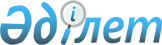 О внесении изменений и дополнений в некоторые решения Правительства Республики Казахстан по вопросам совершенствования деятельности органов внутренних дел в сфере обеспечения общественной безопасностиПостановление Правительства Республики Казахстан от 1 июля 2011 года № 751.
      Правительство Республики Казахстан ПОСТАНОВЛЯЕТ:
      1. Утвердить прилагаемые изменения и дополнения, которые вносятся в некоторые решения Правительства Республики Казахстан по вопросам совершенствования деятельности органов внутренних дел в сфере обеспечения общественной безопасности.
      2. Настоящее постановление вводится в действие по истечении десяти календарных дней после первого официального опубликования, за исключением абзацев семь, тридцать четыре, тридцать пять подпункта 1), абзаца четыре подпункта 2) пункта 1, пунктов 2, 3, 4, 5, 6, 7,  абзаца четыре подпункта 1) пункта 8, пунктов 9, 10, абзацев три,  тринадцать пункта 11, пунктов 12, 13 изменений и дополнений, которые вносятся в некоторые решения Правительства Республики Казахстан по вопросам совершенствования деятельности органов внутренних дел в сфере обеспечения общественной безопасности, которые вводятся в действие с 22 января 2012 года. Изменения и дополнения, которые вносятся в некоторые
решения Правительства Республики Казахстан по вопросам
совершенствования деятельности органов внутренних дел
в сфере обеспечения общественной безопасности
      1. Утратил силу постановлением Правительства РК от 31.12.2020 № 960.
      2. В постановлении Правительства Республики Казахстан от 5 апреля 2002 года № 407 "О мерах по реализации Закона Республики Казахстан "Об охранной деятельности":
      в пункте 1:
      подпункты 1), 2) изложить в следующей редакции:
      "1) перечень специальных средств защиты и специальных технических средств, используемых частными охранными организациями;
      2) форму и образец документа охранника;";
      пункт 2 исключить;
      абзац первый пункта 3 изложить в следующей редакции:
      "3. Установить следующие нормативы численности работников частной охранной организации.";
      3) в перечне специальных средств защиты и специальных технических средств, используемых охранными подразделениями и ведомственными охранными подразделениями государственных органов, утвержденном указанным постановлением:
      заголовок изложить в следующей редакции:
      "Перечень специальных средств защиты и специальных технических средств, используемых частными охранными организациями";
      4) в формах и образцах документов охранника и частного охранника, утвержденных указанным постановлением:
      заголовок изложить в следующей редакции:
      "Форма и образец документа охранника";
      часть первую пункта 1 изложить в следующей редакции:
      "1. Форма и образец документа охранника частной охранной организации";
      пункт 2 исключить;
      5) в содержании, программе и квалификационных требованиях по специальной подготовке охранника в специализированных учебных центрах, утвержденных указанным постановлением:
      заголовок изложить в следующей редакции:
      "Содержание, программа и квалификационные требования по специальной подготовке руководителей и охранников частных охранных организаций в специализированных учебных центрах";
      части первую и вторую изложить в следующей редакции:
      "Подготовка и повышение квалификации работников, занимающих должность охранника и руководителя частной охранной организации, производится в специализированных учебных центрах, определяемых Правительством Республики Казахстан и отвечающих следующим квалификационным требованиям:
      наличие помещений для проведения занятий, соответствующим санитарным нормам;
      наличие специальных и технических средств, предусмотренных программой обучения;
      наличие специально оборудованного стрелкового тира для проведения занятий по огневой подготовке;
      наличие преподавательского состава, имеющего соответствующие преподаваемой дисциплине квалификацию и образовательный уровень.
      Продолжительность одного курса обучения для охранников, выполняющих свои функции на внутренних и наружных постах, и руководителей частной охранной организации составляет 99 учебных часов, для охранников, осуществляющих защиту жизни и здоровья физических лиц - 146 учебных часов.";
      в разделе "Учебный план подготовки охранников, выполняющих свои функции на внутренних и наружных постах":
      в абзаце первом слова ", охранных подразделений индивидуальных предпринимателей и юридических лиц, ведомственных охранных подразделений государственных органов" исключить;
      в абзацах третьем и четвертом слово ", подразделения" исключить;
      в учебном плане подготовки руководителей частных охранных организаций, охранных подразделений индивидуальных предпринимателей и юридических лиц, ведомственных охранных подразделений государственных органов:
      заголовок изложить в следующей редакции:
      "Учебный план подготовки руководителей частных охранных организаций";
      в таблице:
      в графе "Наименование раздела":
      в строке порядковый номер 2 слова ", частного охранного подразделения" исключить;
      в строке порядковый номер 3 слова ", охранного подразделения" исключить;
      в разделе "1. Основы правовых знаний":
      в графе "Наименование раздела":
      в строках порядковый номер 4 и 5 слова ", охранного подразделения" исключить;
      в разделе "2. Основы организации работы частной охранной организации, частного охранного подразделения":
      в заголовке слова ", частного охранного подразделения" исключить;
      в таблице:
      в графе "Наименование темы":
      в строке порядковый номер 1 слово ", подразделений" исключить;
      в строке порядковый номер 5 слово ", подразделения" исключить;
      в строке порядковый номер 7 слово ", подразделениях" исключить;
      в разделе "3. Основы профессиональной подготовки работников частной охранной организации, охранного подразделения":
      в заголовке слова ", охранного подразделения" исключить;
      в учебном плане подготовки охранников, осуществляющих защиту жизни и здоровья физических лиц:
      часть первую изложить в следующей редакции:
      "Повышение квалификации охранников проводится при непрерывном стаже работы в должности ежегодно и при приеме на работу вновь в случае прерывания стажа более одного года. При этом продолжительность повышения квалификации для охранников, несущих службу на внутренних и наружных постах, составляет - 36 учебных часов, для охранников, осуществляющих защиту жизни и здоровья граждан - 72 учебных часа. Руководители частных охранных организаций при непрерывном стаже работы в должности проходят повышение квалификации продолжительностью 19 учебных часов один раз в два года.";
      в учебном плане повышения квалификации охранников, выполняющих свои функции на внутренних и наружных постах:
      часть первую изложить в следующей редакции:
      "В программу специального курса повышения квалификации руководителей частных охранных организаций включаются следующие дисциплины:
      правовая подготовка - 4 часа;
      организация работы частной охранной организации - 7 часов;
      профессиональная подготовка - 2 часа;
      психологическая подготовка - 2 часа;
      антитеррористическая подготовка - 2 часа.";
      в учебном плане повышения квалификации руководителей частных охранных организаций, охранных подразделений индивидуальных предпринимателей и юридических лиц, ведомственных охранных подразделений государственных органов:
      заголовок изложить в следующей редакций:
      "Учебный план повышения квалификации руководителей частных охранных организаций";
      в таблице:
      в графе "Наименование раздела":
      в строке, порядковый номер 2, слова ", частного охранного подразделения" исключить;
      в строке, порядковый номер 3, слова ", охранного подразделения" исключить;
      в разделе "2. Основы организации работы частной охранной организации, частного охранного подразделения":
      в заголовке слова ", частного охранного подразделения" исключить;
      в разделе "3. Основы профессиональной подготовки работников частной охранной организации, охранного подразделения":
      в заголовке слова ", охранного подразделения" исключить;
      в образце свидетельства об окончании курса подготовки/повышения квалификации руководителей частных охранных организаций и охранных подразделений:
      в заголовке слова "и охранных подразделений" исключить;
      слова ", охранного подразделения" исключить.
      3. Утратил силу постановлением Правительства РК от 06.05.2016 № 282 (вводится в действие по истечении десяти календарных дней после дня его первого официального опубликования).
      4. Утратил силу постановлением Правительства РК от 06.05.2016 № 282 (вводится в действие по истечении десяти календарных дней после дня его первого официального опубликования).
      5. Утратил силу постановлением Правительства РК от 06.05.2016 № 282 (вводится в действие по истечении десяти календарных дней после дня его первого официального опубликования).
      6. Утратил силу постановлением Правительства РК от 06.05.2016 № 282 (вводится в действие по истечении десяти календарных дней после дня его первого официального опубликования).
      7. Утратил силу постановлением Правительства РК от 09.11.2012 № 1421 (вводится в действие по истечении двадцати одного календарного дня после официального опубликования).
      8. Утратил силу постановлением Правительства РК от 06.12.2012 № 1554 (вводится в действие по истечении двадцати одного календарного дня после официального опубликования).  
      9. Утратил силу постановлением Правительства РК от 06.05.2016 № 282 (вводится в действие по истечении десяти календарных дней после дня его первого официального опубликования).
      10. Утратил силу постановлением Правительства РК от 06.05.2016 № 282 (вводится в действие по истечении десяти календарных дней после дня его первого официального опубликования).
      11. Утратил силу постановлением Правительства РК от 05.03.2014 № 190 (вводится в действие по истечении десяти календарных дней после дня его первого официального опубликования).
      12. Утратил силу постановлением Правительства РК от 06.05.2016 № 282 (вводится в действие по истечении десяти календарных дней после дня его первого официального опубликования).
      13. Утратил силу постановлением Правительства РК от 06.05.2016 № 282 (вводится в действие по истечении десяти календарных дней после дня его первого официального опубликования). Виды, типы, модели и количество
служебного оружия и патронов к нему, используемые
охранниками частных охранных организаций
      Сноска. Приложение 1 утратило силу постановлением Правительства РК от 31.12.2020 № 960. Виды, типы, модели, количество оружия и патронов к нему,
установленные для вооружения работников АО "Казпочта" -
национального оператора почты
      Сноска. Приложение 2 утратило силу постановлением Правительства РК от 31.12.2020 № 960. Виды, типы, модели, количество оружия и патронов к нему,
установленные для вооружения государственных инспекторов и
работников системы Министерства сельского хозяйства
Республики Казахстан
      Сноска. Приложение 3 утратило силу постановлением Правительства РК от 31.12.2020 № 960. Виды, тины, модели, количество оружия и патронов к нему,
установленные для вооружения работников государственных
учреждений лесного хозяйства областных исполнительных органов
      Сноска. Приложение 4 утратило силу постановлением Правительства РК от 31.12.2020 № 960. Виды, типы, модели и количество оружия и патронов к нему,
установленные для специализированных учебных центров и их
филиалов по осуществлению подготовки и повышения квалификации
(специальный курс обучения) работников, занимающих должность
охранника и руководителя частной охранной организации
      Сноска. Приложение 5 утратило силу постановлением Правительства РК от 31.12.2020 № 960.
					© 2012. РГП на ПХВ «Институт законодательства и правовой информации Республики Казахстан» Министерства юстиции Республики Казахстан
				
Премьер-Министр
Республики Казахстан
К. МасимовУтверждены
постановлением Правительства
Республики Казахстан
от 1 июля 2011 года № 751 Приложение 1
к постановлению Правительства
Республики Казахстан
от 1 июля 2011 года № 751Приложение 2
к постановлению Правительства
Республики Казахстан
от 1 июля 2011 года № 751Приложение 3
к постановлению Правительства
Республики Казахстан
от 1 июля 2011 года № 751 Приложение 4
к постановлению Правительства
Республики Казахстан
от 1 июля 2011 года № 751Приложение 5
к постановлению Правительства
Республики Казахстан
от 1 июля 2011 года № 751